Publicado en Barcelona el 27/02/2023 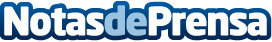 Schneider Electric lanza novedades en su ecosistema KNX que aportan más flexibilidad y comodidad en viviendas y oficinasEl nuevo pulsador KNX labelizado dinámico de Schneider Electric ofrece un diseño y una configuración flexible, que se puede modificar para adaptarse a las necesidades evolutivas de cada hogar. Con la nueva APP Wiser KNX, ahora el usuario puede configurar sus propias escenas y automatizaciones con dispositivos KNX. La nueva pantalla táctil IP SpaceLogic KNX permite controlar todas las funciones de la instalación KNX de forma fácil, intuitiva y cómoda desde un lugar central en la vivienda o en una oficinaDatos de contacto:Noelia Iglesias935228610Nota de prensa publicada en: https://www.notasdeprensa.es/schneider-electric-lanza-novedades-en-su Categorias: Software Hogar Oficinas Otras Industrias http://www.notasdeprensa.es